INVENTA UN PROBLEMA DE MATEMÀTICAS: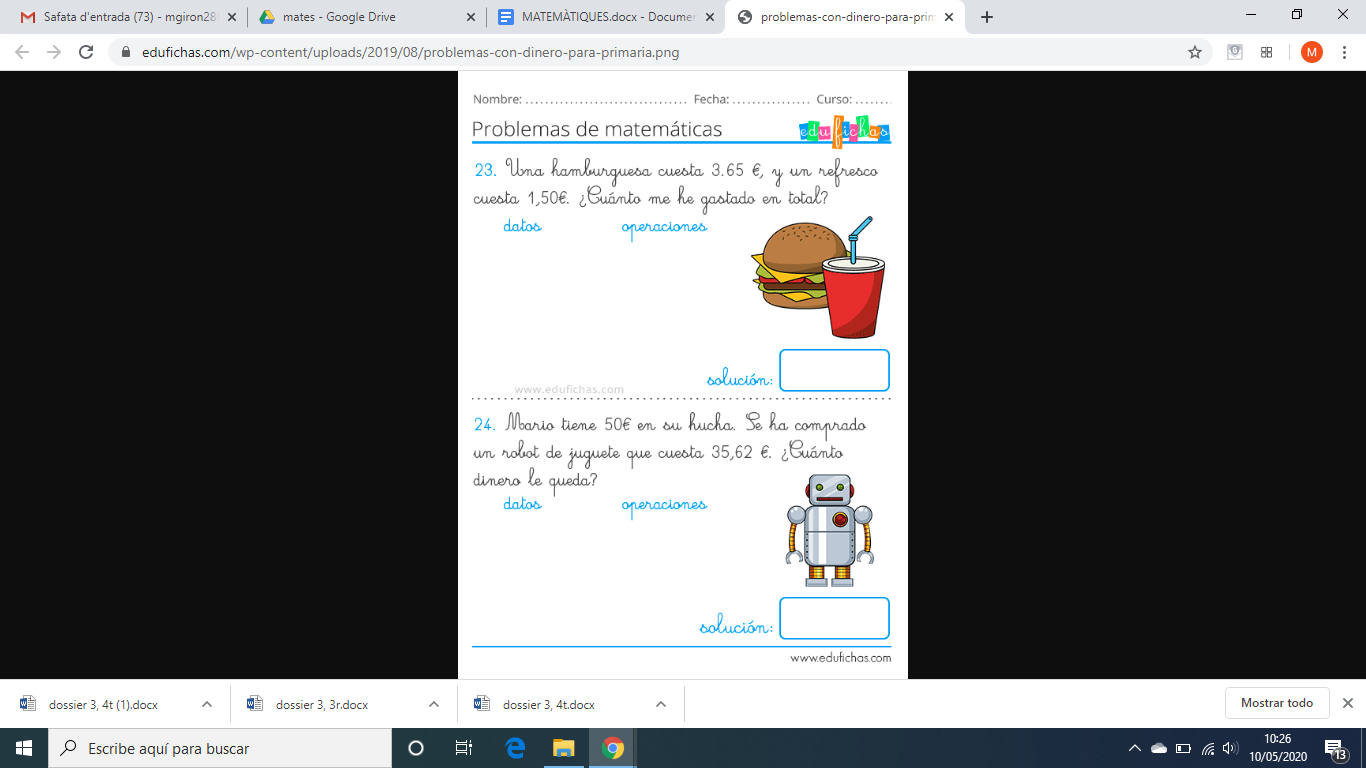 